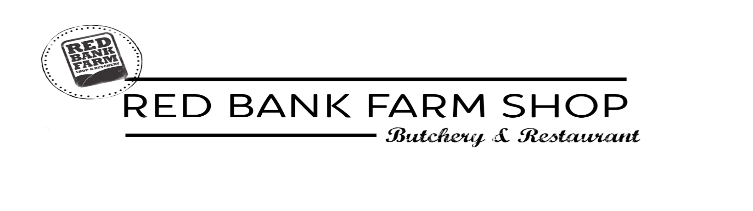 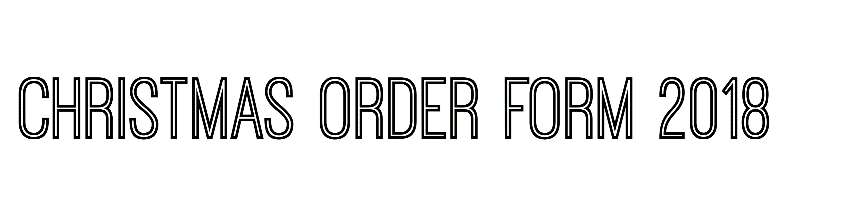 Free Range Bronze Whole Turkeys                    Red Bank Farm 28 Dry Aged BeefAvg weight     serves          £/kg        Avg price                          Qty                               Cut                                          serves  approx.  £/kg                  QtyFree Range Bronze Turkey Crowns                   Pork, Lamb and GammonAvg weight    serves         £/kg         Avg price                          Qty                                                   Cut                                   £/kg                                    QtyFree Range Turkey Breast Joint                       Assorted BirdsAvg weight    serves         £/kg          Avg price                          Qty                               Avg weight                                           £/kg                                   QtrStuffed Breast Roast                                                                              Sausages and Stuffing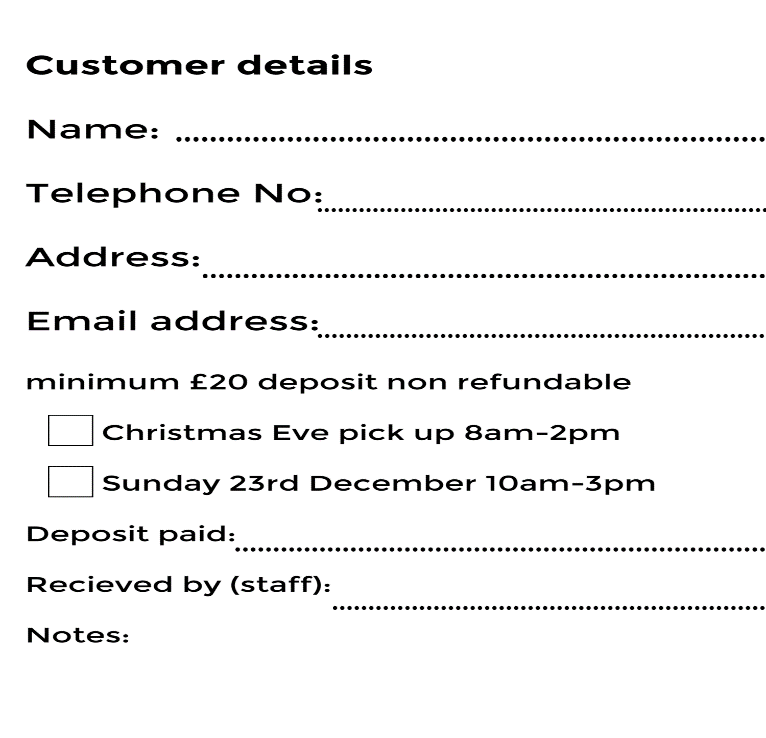 Indoor White TurkeyAvg weight     serves         £/kg             Avg price                     Qty*please note the final price of your turkey/meat will be based on the finalweight in kilos. 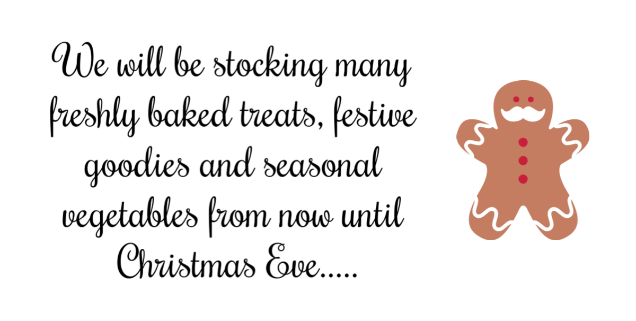 Rib of Beef (2 Rib)                      4-6            £16.20Rib of Beef (4 Rib)                      6-8            £16.20Fillet of Beef (1kg)                       4               £35.65Fillet of Beef (2kg)                       8               £35.65Sirloin Roast (2kg)                       8-10         £28.05Topside Roast (1.5kg)                 6-8           £12.75Topside Roast (2.5kg)                 8-10         £12.753kg                 4-6            £14.85        £44.554kg                 6-8            £14.85        £59.405kg                 8-10          £14.05        £70.256kg                10-12         £14.05        £84.307kg                12-14         £12.95        £90.658kg                14-16         £12.95        £103.609kg                16-18         £12.20        £109.8010kg              18-20         £12.20        £122.003kg              4              £17.25       £51.754kg              6              £17.25       £69.005kg              8              £17.25       £86.256kg             10             £17.25       £103.50Gammon Joint 2.5kg                   £10.90Pork Leg Roast 2.5kg                   £9.41Rack of Pork Loin                          £12.41Leg of Lamb 2.5kg                        £12.50 Lamb Shank                                   £6/eachGoose 6kg                                       £12.58Whole Duck 3kg                            £11.00Whole Chicken 1.9kg                    £5.00Capon 4kg                                      £8.00Pheasant Brace                             £10.001kg                  4                £23.80    £23.802kg                  6                £23.80    £47.60Three Bird Roast, Bronze turkey breast with Duck, Pheasant and cranberry & orange stuffing.                      £65/each Stuffed Turkey Breast, Bronze turkey breast roast, with sausage cranberry & orange stuffing.                      £45/eachPigs in Blankets 12               £4.00Chipolatas 12                      £3.00Sage & onion stuffing balls 6  £4.00Sausage meat 452g              £3.004kg                 6-8             £10.90      £43.605kg                 8-10           £10.90      £54.506kg                10-12          £10.90      £65.40